Информация о школьном музееВ 1975 году, в год 30-летия Победы в Великой Отечественной войне,  в Болдыревской средней школе по инициативе директора школы Ивановского Михаила Ефимовича и при поддержке учителя истории Волкова Алексея Васильевича, был открыт школьный музей. Открывался он  как музей Воинской Славы. На торжественном открытии присутствовали родственники погибших в Болдыревке бойцов Юрьева Михаила Юрьевича и Ботова Павла Алексеевича. Позже руководителем музея была Волкова Лариса Михайловна, теперь Галицкая Валентина Николаевна.Под помещение музея отведена одна комната. Музей находится на первом этаже здания школы. Общая площадь комнаты . Общий фонд музея составляет 150 наименований экспонатов.Сейчас наш музей не только Боевой  Славы, но содержит несколько разделов: Трудовой Славы, уголок предметов быта русской старины, памяти выпускника нашей школы Атрохова Александра Александровича, погибшего при исполнении воинского долга в Дагестане в 2007 году, уголок, посвященный ветерану войны, учителю нашей школы Литвинову А.И.Стенды:- это наша биография;- наши земляки;- они погибли в нашем селе Болдыревка;- экспонаты военных лет;- начало освобождения. Сталинградская битва.- подвиг советских людей в тылу врага;- героический труд советского народа;- вечная память Александру Атрохову.-вечная слава героям односельчанам.-воин-интернационалист С.Ю.НайденовСтенд «Это наша биография». На нем множество фотографий из трудовых будней селян, схема расположения колхоза им. Буденного, созданного в октябре 1929 года, границы его бригад, схема уже разукрупненного колхоза в 1935 году, много фотографий статей из газет, рассказывающих о достижениях тружеников.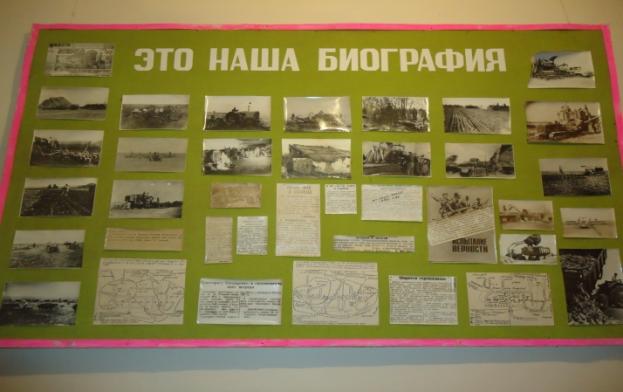 Стенд «Вечная слава героям односельчанам». На нем перечислены имена погибших земляков во время Великой Отечественной войны.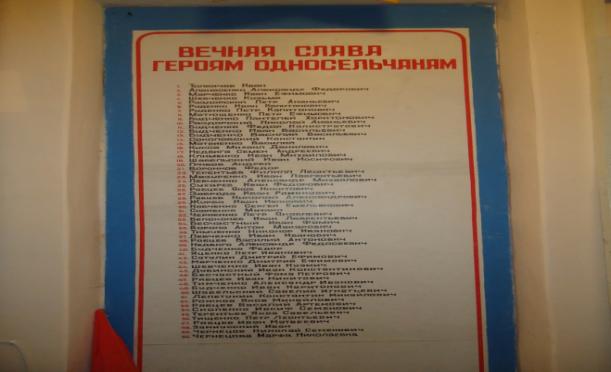  Стенд «Они погибли в нашем селе Болдыревка» рассказывает о воинах, которые погибли, освобождая наше село. Это Юрьев Михаил Михайлович и Ботов Павел Алексеевич. Все материалы предоставлены родственниками погибших, которые переписывались со школьным поисковым отрядом «Красные следопыты», приезжали на могилу.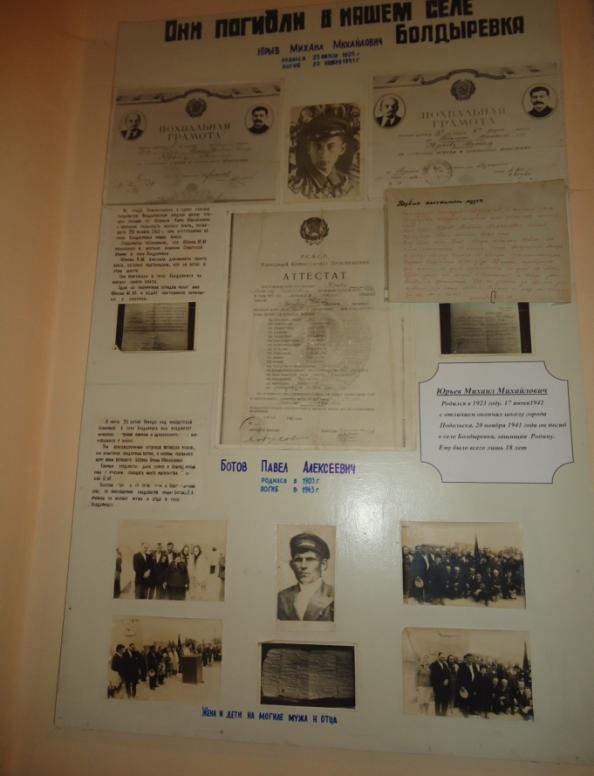 Материала о Викторе Васильевиче Гусеве, который принимал участие в освобождении с. Болдыревка.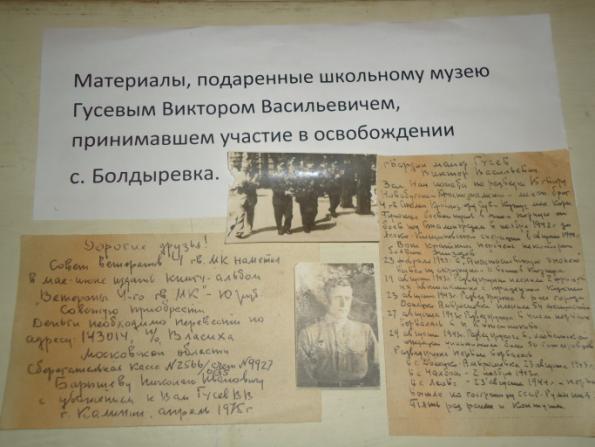 Экспонаты, подаренные ветеранами, родственниками и поисковыми отрядами.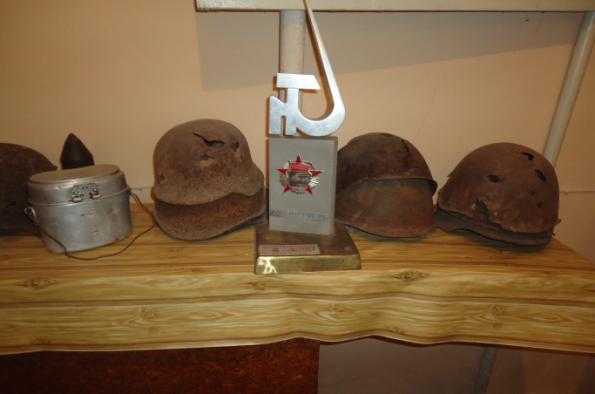 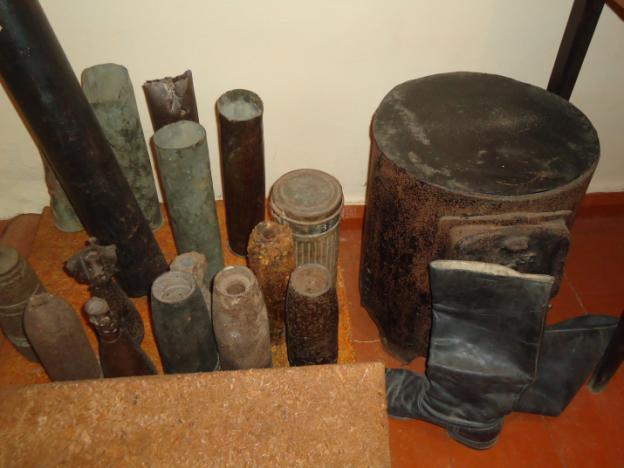 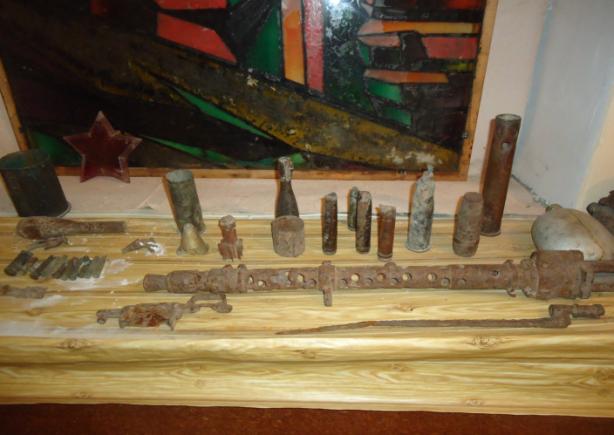 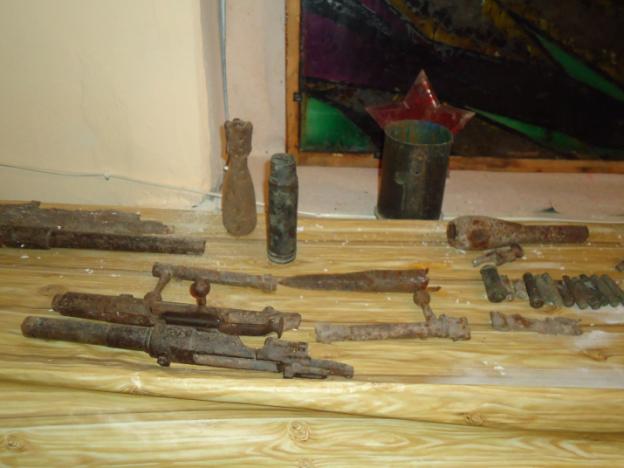 Стенд, посвященный выпускнику школы Атрохову А.А., погибшему в Республике Дагестан.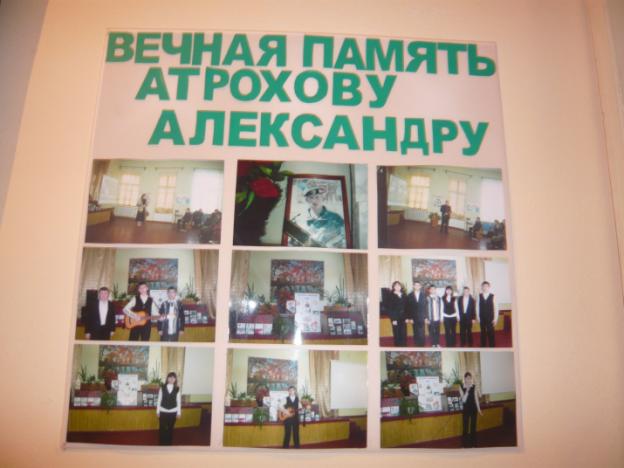 Стенд, посвященный жителю села, воину-интернационалисту Найденову С.Ю.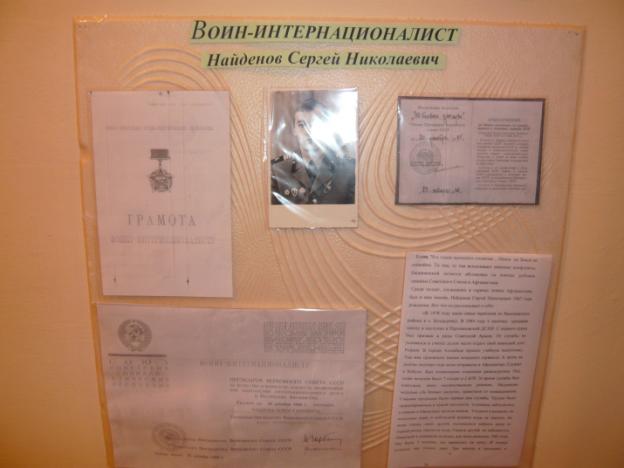 Уголок старинных вещей. 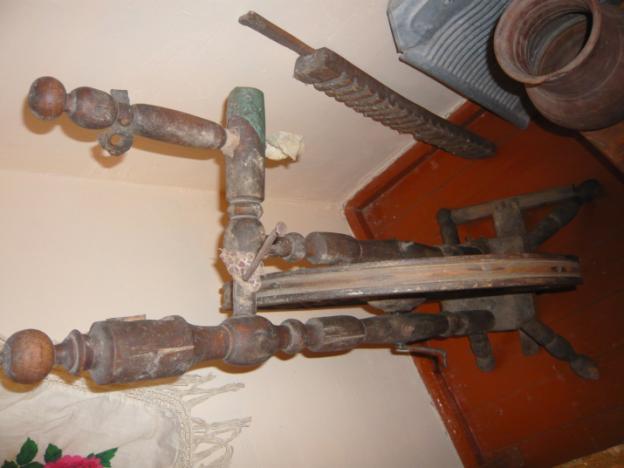 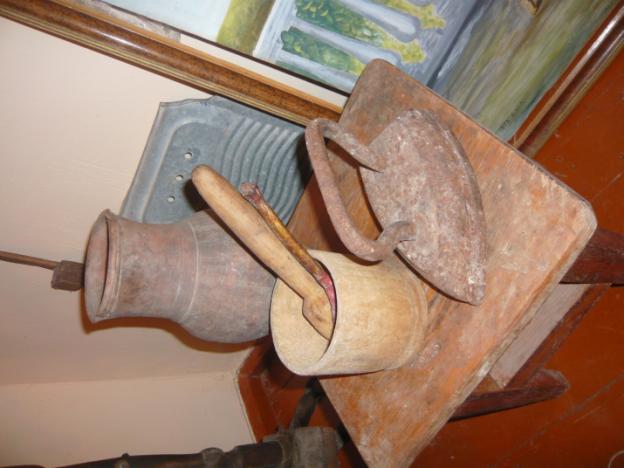 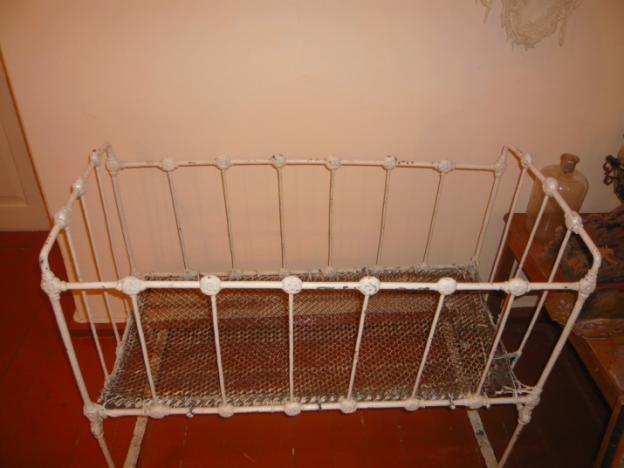 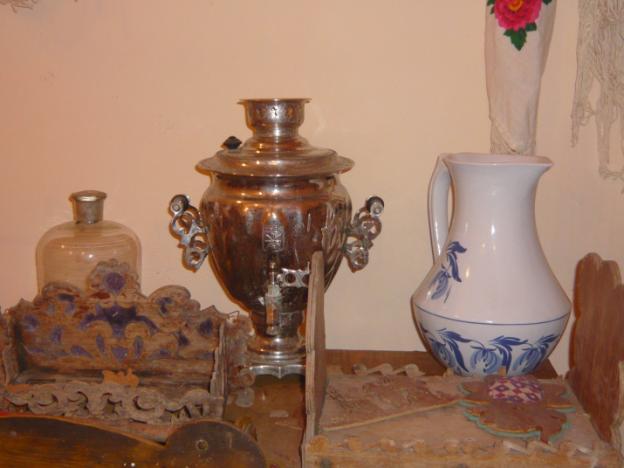 Картины Литвинова А.И.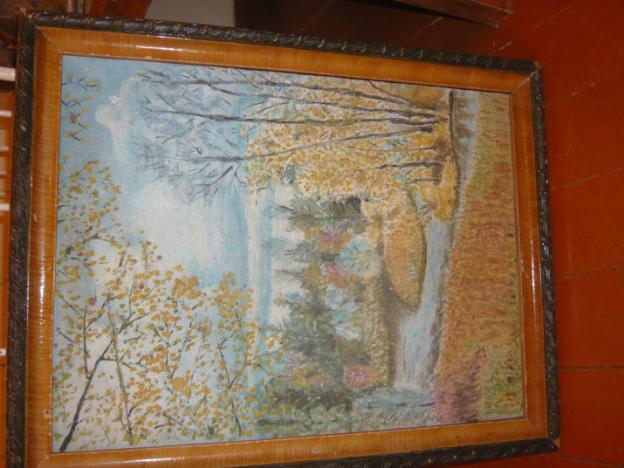 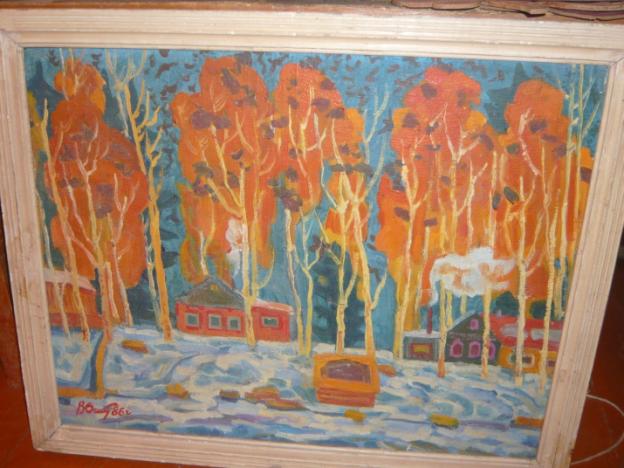 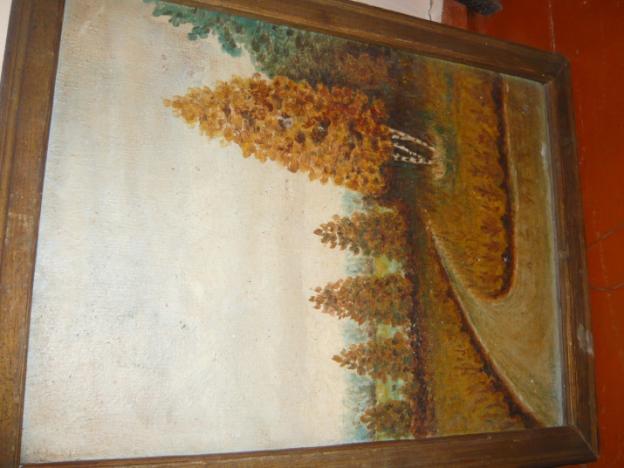 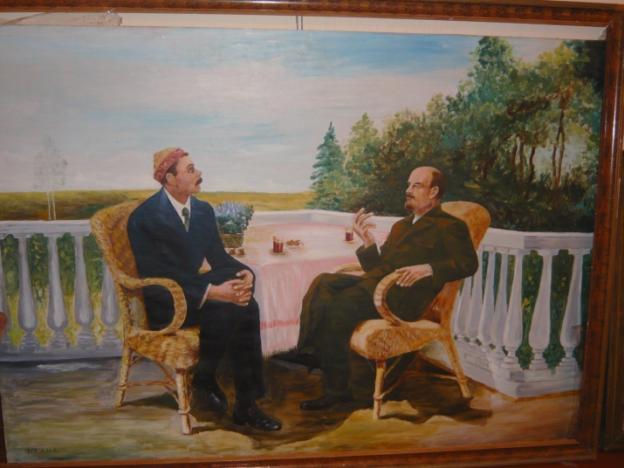 